Информационно- методический центр «ОЛИМП»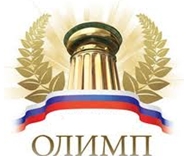 Сайт : http://konkursolimp.rue-mail: olimpkonkurs@yandex.ruПоложение IV Всероссийского профессионального фестиваля для педагоговс международным участием«Педагогические технологии в образовательном процессе»1. Общие положения1.1. Настоящее положение определяет основные цели и задачи Фестиваля, порядок и условия проведения.1.2.Фестиваль является Всероссийским, дистанционным, проводится с использованием интернет-технологий.1.3. Полное официальное наименование Фестиваля: IV Всероссийский профессиональный фестиваль для педагогов с международным участием«Педагогические технологии в образовательном процессе».1.4. Обратите внимание!  Фестиваль – это не конкурс, поэтому оценивание работ участников не предусмотрено, т.к. каждая Ваша работа по-своему уникальна. Фестиваль – это демонстрация ваших профессиональных достижений, а также распространение своего опыта работы.2. Цели и задачи Фестиваля2.1. Распространение передового опыта работы педагогов образовательных учреждений.2.2. Усиление значимости педагогической профессии, поднятие ее престижа.2.3.Расширение профессионально-педагогического кругозора педагогов и наращивание их профессионального опыта.3.Участие в Фестивале3.1.Принять участие могут воспитатели ДОУ, воспитатели детских домов, учителя начальных классов, учителя-предметники, педагоги ДО, педагоги коррекционного образования, педагоги СПО, НПО, административные работники образовательных учреждений, коллективы педагогов.3.2. Стаж педагогической работы не ограничивается.3.3. Предоставив на Фестиваль свою заявку, участник подтверждает свое согласие с условиями проведения Фестиваля, с данным Положением. 3.4. На Фестиваль принимаются работы по следующим категориям:Категории работ:методические разработки, отчеты по работе, эссе, исследования, презентации опыта работы, сценарии, статьи, фото-видео отчеты, обобщение и обзор методов преподавания, авторские программы и т.д., и т.п. Тематика материалов, представляемых участниками Фестиваля, не ограничивается, публикуемые материалы должны носить педагогический характер, быть актуальными и применимыми, не противоречить действующему законодательству.4. Порядок проведения Фестиваля, сроки проведения Фестиваля, сроки рассылки электронных Сертификатов и Дипломов.4.1. Заявки на участие во Всероссийском фестивале «Педагогические технологии в образовательном процессе» принимаются постоянно, бессрочно.4.2. Все участники Фестиваля, представившие материалы, получают сертификат, подтверждающий факт публикации материалов и именной диплом участника Фестиваля в течение 7 дней после опубликования материала.4.3. Для участия в Фестивале необходимо:Выполнить работу в соответствии с указанными требованиямиЗаполнить Заявку участника и Заявку на публикацию по указанной форме (Приложение №1 , № 1а).Оплатить участие в Фестивале (бланк квитанции в Приложении №2). Заявки, копию документа об оплате участия в Фестивале и работу в электронном виде  отправить по электронной почте на адрес: olimpkonkurs@yandex.ruТема электронного письма - название Фестиваля.Участие в Фестивале платное.  Все поступающие от участников оргвзносы идут на покрытие расходов, связанных с изготовлением и пересылкой Дипломов и прочее.Оплата производится: По квитанции Сбербанка (Приложение 2)  скачать с сайта  http://konkursolimp.ruС сайта через Яндекс. Деньги   http://konkursolimp.ru/oplata-za-uchastie/  Дипломы и сертификаты предоставляются участникам в следующих вариантах:электронная версия (для дальнейшего самостоятельного тиражирования) 2 документа  -350 рублейЭлектронная версия рассылается в течение 7 дней  после опубликования материала на сайте без дополнительного запроса.  оригинальная отпечатанная версия (заказное письмо почтой России) 2 документа – 500 рублей.5. Требования к работам5.1. Материалы представляются в электронном варианте, выполненные в Программе Microsoft Office Word , шрифтом Times New Roman, размер шрифта 14, интервал – 1,5. Страницы должны быть пронумерованы. Список литературы и Интернет-источников. Презентация , выполненная в Программе Microsoft Office Power Point .Карты, схемы, иллюстрации, фотографии и др. иллюстративный материал может быть представлен в основном тексте (Microsoft Office Word)  или в Приложении в формате JPG или GIF.Работы принимаются только на русском языке.5.2.Предметом Фестиваля являются инновационные и эффективные традиционные педагогические методы и средства образования и воспитания как применяемые авторами, так и их проекты. Каждая работа, представляемая на Фестиваль, должна быть структурирована, иметь цель, задачи, методическую новизну и оценку автором ее эффективности.5.3. Авторские права на материалы сохраняются за авторами работ. Публикация материалов, нарушающих чужие авторские права, не допускается. При использовании представленных для участия в Фестивале работ или их частей необходимо указание их автора и ссылка на источник.Ответственность за соблюдение АВТОРСКОГО ПРАВА несет участник Фестиваля, представивший разработку.Организатор Фестиваля не несет ответственности:а) за нарушение авторами разработок авторских прав третьих лиц;б) за содержание, качество и использование третьими лицами представленных для участия в Фестивале материалов.5.4. Объем загружаемой работы не должен превышать 5 Мб.6.Права и обязанности организатора Фестиваля6.1. В обязанности Организатора Фестиваля входит:Установление процедуры проведения и сроков Фестиваля.Рассылка Дипломов и Сертификатов участникам Фестиваля.6.2. Организатор имеет право:Организатор не несет ответственности за неисполнение либо ненадлежащее исполнение своих обязательств, явившееся результатом сбоев в телекоммуникационных и энергетических сетях, действий вредоносных программ, а также недобросовестных действий третьих лиц, направленных на несанкционированный доступ и выведение из строя программного  комплекса Организатора.Организатор конкурса освобождается от рассылки диплома, сертификата, если автор предоставил о себе нечёткие, неполные сведения.Приложение № 1.Заявка на участие в Фестивале«Педагогические технологии в образовательном процессе»Приложение №1аЗаявка на публикацию материала на сайте1.ФИО участника в дательном падеже2.Должность участника3.Краткое наименование образовательного учреждения4.Адрес участника (край, область, город, село)5.Тема методической разработки6.e-mail  образовательного учреждения7.e-mail  личный8.Какой способ доставки оплачен А- электронный!! В-электронный +заказное письмо!!!! Указать почтовый адрес с индексом!1.Фамилия имя участника (автора) в дательном падеже2.Должность участника3.Краткое наименование образовательного учреждения4.Адрес участника (край, область, город, село)5.Тема методической разработки6.e-mail  образовательного учреждения7.e-mail  личный8.Какой способ доставки оплачен А- электронный!! –В-электронный +заказное письмо!!!! Указать почтовый адрес с индексом!